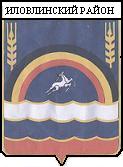            АДМИНИСТРАЦИЯ ИЛОВЛИНСКОГО МУНИЦИПАЛЬНОГО РАЙОНА ВОЛГОГРАДСКОЙ ОБЛАСТИП О С Т А Н О В Л Е Н И Еот 12.01.2017  г.    № 12Об утверждении состава контрактной службы  и Положения о контрактной службе администрации Иловлинского муниципального района Волгоградской области        В соответствии с Федеральным законом от 05.04.2013 года №44-ФЗ «О контрактной системе в сфере закупок, товаров, работ, услуг для обеспечения государственных и муниципальных нужд» администрация Иловлинского муниципального района п о с т а н о в л я е т:        1. Образовать контрактную службу администрации Иловлинского муниципального района Волгоградской области.        2.  Утвердить состав контрактной службы администрации Иловлинского муниципального района Волгоградской области согласно приложению №1к постановлению.        3. Утвердить Положение о контрактной службе администрации Иловлинского муниципального района Волгоградской области согласно приложению №2 к постановлению.4. Утвердить Порядок взаимодействия между структурными подразделениями администрации Иловлинского муниципального района Волгоградской области согласно приложению №3 к постановлению.         5. Признать утратившими силу:постановление администрации  Иловлинского муниципального района  Волгоградской области от  14.02.2014 г. № 122 «Об утверждении состава контрактной службы и Положения о контрактной службе  администрации Иловлинского муниципального района Волгоградской области»;постановление администрации  Иловлинского муниципального района  Волгоградской области от 05.08.2015 г. № 725 «О внесении изменений в постановление администрации  Иловлинского муниципального района  Волгоградской области от 14.02.2014 г. № 122 «Об утверждении состава контрактной службы и Положения о контрактной службе  администрации Иловлинского муниципального района Волгоградской области».	6.   Настоящее постановление вступает в силу со дня его подписания.	7.  Контроль за исполнением настоящего постановления оставляю за собой.Глава администрации  Иловлинскогомуниципального района                                                             И.С.Гель                                  У Т В Е Р Ж Д Е Н О                                                                                                              Приложение №1 к постановлению                                                  администрации Иловлинского                                         муниципального района                                                       от 12.01.2017г.  г. № 12С О С Т А Вконтрактной службы  администрации Иловлинского  муниципального районаВолгоградской области Медведева  Наталья                       - начальник отдела муниципального заказа  Владимировна                                 администрации Иловлинского                                                           муниципального района,                                                            руководитель контрактной службыРаботники контрактной службы:Бондаренко Александра                   - ведущий специалист отдела Юрьевна                                             муниципального заказа                                                            администрации Иловлинского                                                             муниципального  районаАкимова Ольга Викторовна               - ведущий специалист отдела                                                             муниципального заказа                                                            администрации Иловлинского                                                             муниципального  районаГель Ирина Викторовна                   - ведущий специалист отдела                                                             муниципального заказа                                                            администрации Иловлинского                                                             муниципального  районаУправляющий делами администрацииИловлинского муниципального района                            Л.А. Шевырева                                     У Т В Е Р Ж Д Е Н О                                                                                                              Приложение №2 к постановлению                                                  администрации Иловлинского                                        муниципального района                                                       от 12.01.2017г.  г. № 12П О Л О Ж Е Н И Е о контрактной службе администрации Иловлинского муниципального района Волгоградской области I. Общие положения1. Настоящее положение о контрактной службе администрации Иловлинского муниципального района Волгоградской области (далее - Положение) устанавливает правила организации деятельности контрактной службы администрации Иловлинского муниципального района Волгоградской области  (далее - контрактная служба) при планировании и осуществлении закупок товаров, работ, услуг для обеспечения муниципальных нужд.2. Контрактная служба создается в целях обеспечения, планирования и осуществления администрацией Иловлинского муниципального района Волгоградской области в соответствии с частью 1 статьи 15 Федерального закона от 5 апреля 2013 г. N 44-ФЗ "О контрактной системе в сфере закупок товаров, работ, услуг для обеспечения государственных и муниципальных нужд" (далее - Федеральный закон) закупок товаров, работ, услуг для обеспечения муниципальных нужд (далее - закупка).3. Контрактная служба в своей деятельности руководствуется Конституцией Российской Федерации, Федеральным законом, гражданским законодательством Российской Федерации, бюджетным законодательством Российской Федерации, нормативными правовыми актами о контрактной системе в сфере закупок товаров, работ, услуг для обеспечения муниципальных нужд, иными нормативными правовыми актами Российской Федерации, Правительства Волгоградской области, администрации Иловлинского муниципального района Волгоградской области.4. Основными принципами создания и функционирования контрактной службы при планировании и осуществлении закупок являются:1) привлечение квалифицированных специалистов, обладающих теоретическими и практическими знаниями и навыками в сфере закупок;2) свободный доступ к информации о совершаемых контрактной службой действиях, направленных на обеспечение муниципальных нужд, в том числе способах осуществления закупок и их результатах;3) заключение контрактов на условиях, обеспечивающих наиболее эффективное достижение заданных результатов обеспечения муниципальных нужд;4) достижение администрацией Иловлинского муниципального района Волгоградской области заданных результатов обеспечения муниципальных нужд.5. Контрактная служба создается путем образования отдельного структурного подразделения (далее – отдел муниципального заказа) на основании постановления администрации Иловлинского муниципального района.        6. Контрактную службу возглавляет начальник отдела муниципального заказа администрации Иловлинского муниципального района - руководитель контрактной службы  администрации  Иловлинского  муниципального района (далее - руководитель контрактной службы).7. Руководитель контрактной службы в целях повышения эффективности работы работников контрактной службы при формировании организационной структуры определяет должностные обязанности и персональную ответственность работников контрактной службы, распределяя определенные настоящим Положением функциональные обязанности между указанными работниками.8. Функциональные обязанности контрактной службы:1) планирование закупок;2)организация на стадии планирования закупок консультаций с поставщиками (подрядчиками, исполнителями) и участие в таких консультациях в целях определения состояния конкурентной среды на соответствующих рынках товаров, работ, услуг, определения наилучших технологий и других решений для обеспечения государственных и муниципальных нужд;3) обоснование закупок;4) обоснование начальной (максимальной) цены контракта;5) обязательное общественное обсуждение закупок, предусмотренное ст. 20 Федерального закона;6) организационно-техническое обеспечение деятельности комиссий по осуществлению закупок;7) привлечение экспертов, экспертных организаций;8) подготовка и размещение в единой информационной системе в сфере закупок (далее - единая информационная система) извещения об осуществлении закупки, документации о закупках, проектов контрактов;9) подготовка и направление приглашений принять участие в определении поставщиков (подрядчиков, исполнителей) закрытыми способами;10) рассмотрение банковских гарантий и организация осуществления уплаты денежных сумм по банковской гарантии;11) организация заключения контракта;12) организация приемки поставленного товара, выполненной работы (ее результатов), оказанной услуги, а также отдельных этапов поставки товара, выполнения работы, оказания услуги (далее - отдельный этап исполнения контракта), предусмотренных контрактом, включая проведение в соответствии с Федеральным законом экспертизы поставленного товара, результатов выполненной работы, оказанной услуги, а также отдельных этапов исполнения контракта, обеспечение создания приемочной комиссии;13) организация оплаты поставленного товара, выполненной работы (ее результатов), оказанной услуги, отдельных этапов исполнения контракта;14) взаимодействие с поставщиком (подрядчиком, исполнителем) при изменении, расторжении контракта;15) организация включения в реестр недобросовестных поставщиков (подрядчиков, исполнителей) информации о поставщике (подрядчике, исполнителе);16) направление поставщику (подрядчику, исполнителю) требования об уплате неустоек (штрафов, пеней);17) участие в рассмотрении дел об обжаловании действий (бездействия) администрации Иловлинского муниципального района Волгоградской области и осуществление подготовки материалов для выполнения претензионной работы.II. Функции и полномочия контрактной службы9. Контрактная служба осуществляет следующие функции и полномочия:1) при планировании закупок:а) разрабатывает план закупок, осуществляет подготовку изменений для внесения в план закупок, размещает в единой информационной системе план закупок и внесенные в него изменения;б) обеспечивает подготовку обоснования закупки при формировании плана закупок;в) разрабатывает план-график, осуществляет подготовку изменений для внесения в план-график, размещает в единой информационной системе план-график и внесенные в него изменения;г) организует утверждение плана закупок, плана-графика;д) определяет и обосновывает начальную (максимальную) цену контракта, цену контракта, заключаемого с единственным поставщиком (подрядчиком, исполнителем) при формировании плана-графика закупок;2) при определении поставщиков (подрядчиков, исполнителей):а) организует выбор способа определения поставщика (подрядчика, исполнителя);б) уточняет в рамках обоснования закупки начальную (максимальную) цену контракта и ее обоснование в извещениях об осуществлении закупок, приглашениях принять участие в определении поставщиков (подрядчиков, исполнителей) закрытыми способами, документации о закупке;в) уточняет в рамках обоснования закупки начальную (максимальную) цену контракта, заключаемого с единственным поставщиком (подрядчиком, исполнителем);г) осуществляет подготовку извещений об осуществлении закупок, документации о закупках (за исключением описания объекта закупки), проектов контрактов, изменений в извещения об осуществлении закупок, в документацию о закупках, приглашения принять участие в определении поставщиков (подрядчиков, исполнителей) закрытыми способами;д) осуществляет подготовку протоколов заседаний комиссий по осуществлению закупок на основании решений, принятых членами комиссии по осуществлению закупок;е) организует подготовку описания объекта закупки в документации о закупке;ж) осуществляет организационно-техническое обеспечение деятельности комиссий по осуществлению закупок, в том числе обеспечивает проверку:соответствия требованиям, установленным в соответствии с законодательством Российской Федерации к лицам, осуществляющим поставку товара, выполнение работы, оказание услуги, являющихся объектом закупки;правомочности участника закупки заключать контракт;непроведения ликвидации участника закупки - юридического лица и отсутствия решения арбитражного суда о признании участника закупки - юридического лица или индивидуального предпринимателя несостоятельным (банкротом) и об открытии конкурсного производства;неприостановления деятельности участника закупки в порядке, установленном Кодексом Российской Федерации об административных правонарушениях, на дату подачи заявки на участие в закупке;отсутствия у участника закупки недоимки по налогам, сборам, задолженности по иным обязательным платежам в бюджеты бюджетной системы Российской Федерации;отсутствия в реестре недобросовестных поставщиков (подрядчиков, исполнителей) информации об участнике закупки - юридическом лице, в том числе информации об учредителях, о членах коллегиального исполнительного органа, лице, исполняющем функции единоличного исполнительного органа участника закупки, если указанное требование установлено в документации о закупке;отсутствия у участника закупки - физического лица либо у руководителя, членов коллегиального исполнительного органа или главного бухгалтера юридического лица - участника закупки судимости за преступления в сфере экономики;обладания участником закупки исключительными правами на результаты интеллектуальной деятельности;соответствия дополнительным требованиям, устанавливаемым в соответствии с частью 2 статьи 31 Федерального закона;з) обеспечивает привлечение на основе контракта специализированной организации для выполнения отдельных функций по определению поставщика;и) обеспечивает предоставление учреждениям и предприятиям уголовно-исполнительной системы, организациям инвалидов преимущества в отношении предлагаемой ими цены контракта;к) обеспечивает осуществление закупки у субъектов малого предпринимательства, социально ориентированных некоммерческих организаций, устанавливает требование о привлечении к исполнению контракта субподрядчиков, соисполнителей из числа субъектов малого предпринимательства, социально ориентированных некоммерческих организаций;л) размещает в единой информационной системе на официальном сайте Российской Федерации в информационно-телекоммуникационной сети "Интернет" для размещения информации о размещении заказов на поставки товаров, выполнение работ, оказание услуг извещения об осуществлении закупок, документацию о закупках и проекты контрактов, протоколы, предусмотренные Федеральным законом;м) подготавливает и направляет в письменной форме или в форме электронного документа разъяснения положений документации о закупке;н) обеспечивает сохранность конвертов с заявками на участие в закупках, защищенность, неприкосновенность и конфиденциальность поданных в форме электронных документов заявок на участие в закупках и обеспечивает рассмотрение содержания заявок на участие в закупках только после вскрытия конвертов с заявками на участие в закупках или открытия доступа к поданным в форме электронных документов заявкам на участие в закупках;о) предоставляет возможность всем участникам закупки, подавшим заявки на участие в закупке, или их представителям присутствовать при вскрытии конвертов с заявками на участие в закупке и (или) открытии доступа к поданным в форме электронных документов заявкам на участие в закупке;п) обеспечивает возможность в режиме реального времени получать информацию об открытии доступа к поданным в форме электронных документов заявкам на участие в закупке;р) обеспечивает осуществление аудиозаписи вскрытия конвертов с заявками на участие в закупках и (или) открытия доступа к поданным в форме электронных документов заявкам на участие в закупках;с) обеспечивает хранение в сроки, установленные законодательством, протоколов, составленных в ходе проведения закупок, заявок на участие в закупках, документации о закупках, изменений, внесенных в документацию о закупках, разъяснений положений документации о закупках и аудиозаписи вскрытия конвертов с заявками на участие в закупках и (или) открытия доступа к поданным в форме электронных документов заявкам на участие в закупках;т) привлекает экспертов, экспертные организации;у) обеспечивает согласование применения закрытых способов определения поставщиков (подрядчиков, исполнителей) в порядке, установленном федеральным органом исполнительной власти по регулированию контрактной системы в сфере закупок, в соответствии с частью 3 статьи 84 Федерального закона;ф) обеспечивает направление необходимых документов для заключения контракта с единственным поставщиком (подрядчиком, исполнителем) по результатам несостоявшихся процедур определения поставщика в установленных Федеральным законом случаях в соответствующие органы, определенные пунктом 25 части 1 статьи 93 Федерального закона;х) обосновывает в документально оформленном отчете невозможность или нецелесообразность использования иных способов определения поставщика (подрядчика, исполнителя), а также цену контракта и иные существенные условия контракта в случае осуществления закупки у единственного поставщика (подрядчика, исполнителя) для заключения контракта;ц) обеспечивает заключение контрактов;ч) организует включение в реестр недобросовестных поставщиков (подрядчиков, исполнителей) информации об участниках закупок, уклонившихся от заключения контрактов;3) при исполнении, изменении, расторжении контракта:а) обеспечивает приемку поставленного товара, выполненной работы (ее результатов), оказанной услуги, а также отдельных этапов поставки товара, выполнения работы, оказания услуги;б) организует оплату поставленного товара, выполненной работы (ее результатов), оказанной услуги, а также отдельных этапов исполнения контракта;в) взаимодействует с поставщиком (подрядчиком, исполнителем) при изменении, расторжении контракта, применяет меры ответственности, в части направления поставщику (подрядчику, исполнителю) требование об уплате неустоек (штрафов, пеней) в случае просрочки исполнения поставщиком (подрядчиком, исполнителем) обязательств (в том числе гарантийного обязательства), предусмотренных контрактом, а также в иных случаях неисполнения или ненадлежащего исполнения поставщиком (подрядчиком, исполнителем) обязательств, предусмотренных контрактом; совершает иные действия в случае нарушения поставщиком (подрядчиком, исполнителем) условий контракта;г) организует проведение экспертизы поставленного товара, выполненной работы, оказанной услуги, привлекает экспертов, экспертные организации;д) в случае необходимости обеспечивает создание приемочной комиссии не менее чем из пяти человек для приемки поставленного товара, выполненной работы или оказанной услуги, результатов отдельного этапа исполнения контракта;е) подготавливает документ о приемке результатов отдельного этапа исполнения контракта, а также поставленного товара, выполненной работы или оказанной услуги;ж) размещает в единой информационной системе на официальном сайте Российской Федерации в информационно-телекоммуникационной сети "Интернет" для размещения информации о размещении заказов на поставки товаров, выполнение работ, оказание услуг отчет, содержащий информацию об исполнении контракта, о соблюдении промежуточных и окончательных сроков исполнения контракта, о ненадлежащем исполнении контракта (с указанием допущенных нарушений) или о неисполнении контракта и о санкциях, которые применены в связи с нарушением условий контракта или его неисполнением, об изменении или о расторжении контракта в ходе его исполнения, информацию об изменении контракта или о расторжении контракта, за исключением сведений, составляющих государственную тайну;з) организует включение в реестр недобросовестных поставщиков (подрядчиков, исполнителей) информации о поставщике (подрядчике, исполнителе), с которым контракт был расторгнут по решению суда или в связи с односторонним отказом администрации Иловлинского муниципального района Волгоградской области  от исполнения контракта;и) составляет и размещает в единой информационной системе отчет об объеме закупок у субъектов малого предпринимательства, социально ориентированных некоммерческих организаций;к) организует включение в реестр контрактов, заключенных администрацией Иловлинского муниципального района Волгоградской области, информации о контрактах, заключенных администрацией Иловлинского муниципального района Волгоградской области.10. Контрактная служба осуществляет иные полномочия, предусмотренные Федеральным законом, в том числе:1) организует в случае необходимости консультации с поставщиками (подрядчиками, исполнителями) и участвует в таких консультациях в целях определения состояния конкурентной среды на соответствующих рынках товаров, работ, услуг, определения наилучших технологий и других решений для обеспечения муниципальных нужд;2) организует обязательное общественное обсуждение закупки товара, работы или услуги, по результатам которого в случае необходимости осуществляет подготовку изменений для внесения в планы закупок, планы-графики, документацию о закупках или обеспечивает отмену закупки;3) принимает участие в утверждении требований к закупаемым администрацией Иловлинского муниципального района Волгоградской области отдельным видам товаров, работ, услуг (в том числе предельным ценам товаров, работ, услуг) и (или) нормативным затратам на обеспечение функций администрации Иловлинского муниципального района Волгоградской области и размещает их в единой информационной системе;4) участвует в рассмотрении дел об обжаловании действий (бездействия) администрации Иловлинского муниципального района Волгоградской области, в том числе обжаловании результатов определения поставщиков (подрядчиков, исполнителей) и осуществляет подготовку материалов для осуществления претензионной работы;5) разрабатывает проекты контрактов, в том числе типовых контрактов администрации Иловлинского муниципального района Волгоградской области, типовых условий контрактов администрации Иловлинского муниципального района Волгоградской области;6) осуществляет проверку банковских гарантий, поступивших в качестве обеспечения исполнения контрактов, на соответствие требованиям Федерального закона;7) информирует в случае отказа администрации Иловлинского муниципального района Волгоградской области в принятии банковской гарантии об этом лицо, предоставившее банковскую гарантию, с указанием причин, послуживших основанием для отказа;8) организует осуществление уплаты денежных сумм по банковской гарантии в случаях, предусмотренных Федеральным законом;9) организует возврат денежных средств, внесенных в качестве обеспечения исполнения заявок или обеспечения исполнения контрактов.11. В целях реализации функций и полномочий, предусмотренных пунктами 9 и 10 настоящего Положения, работники контрактной службы обязаны соблюдать обязательства и требования, установленные Федеральным законом, в том числе:1) не допускать разглашения сведений, ставших им известными в ходе проведения процедур определения поставщика (подрядчика, исполнителя), кроме случаев, прямо предусмотренных законодательством Российской Федерации;2) не проводить переговоров с участниками закупок до выявления победителя определения поставщика (подрядчика, исполнителя), кроме случаев, прямо предусмотренных законодательством Российской Федерации;3) привлекать в случаях, в порядке и с учетом требований, предусмотренных действующим законодательством Российской Федерации, в том числе Федеральным законом, к своей работе экспертов, экспертные организации.12. При централизации закупок в соответствии со статьей 26 Федерального закона контрактная служба осуществляет функции и полномочия, предусмотренные пунктами 9 и 10 настоящего Положения и не переданные соответствующему уполномоченному органу, уполномоченному учреждению, которые осуществляют полномочия на определение поставщиков (подрядчиков, исполнителей).13. Руководитель контрактной службы:1) распределяет обязанности между работниками контрактной службы;2) представляет на рассмотрение Главы администрации Иловлинского муниципального района Волгоградской области предложения о назначении на должность и освобождении от должности работников контрактной службы;3) осуществляет иные полномочия, предусмотренные Федеральным законом.III. Ответственность работников контрактной службы14. Любой участник закупки, а также осуществляющие общественный контроль общественные объединения, объединения юридических лиц в соответствии с законодательством Российской Федерации имеют право обжаловать в судебном порядке или в порядке, установленном Федеральным законом, в контрольный орган в сфере закупок действия (бездействие) должностных лиц контрактной службы, если такие действия (бездействие) нарушают права и законные интересы участника закупки.                                 У Т В Е Р Ж Д Е Н О                                                                                                              Приложение №3 к постановлению                                                  администрации Иловлинского                                         муниципального района                                                       от 12.01.2017г.  № 12ПОРЯДОКвзаимодействия между структурными подразделениями администрации Иловлинского муниципального района Волгоградской области в сфере закупок, товаров, услуг для обеспечения муниципальных нужд 1. Общие положения1.1. Настоящий Порядок определяет процедуру взаимодействия в сфере закупок товаров, работ, услуг для обеспечения муниципальных нужд администрации Иловлинского муниципального района Волгоградской области.1.2. Настоящий Порядок разработан в соответствии с Гражданским кодексом Российской Федерации, Бюджетным кодексом Российской Федерации, Федеральным законом от 05.04.2013 N 44-ФЗ "О контрактной системе в сфере закупок товаров, работ, услуг для обеспечения государственных и муниципальных нужд" (далее именуется - Закон о контрактной системе) в целях осуществления эффективного взаимодействия структурных подразделений администрации Иловлинского муниципального района (далее - Администрация) при осуществлении закупок для муниципальных нужд.2. Порядок взаимодействия структурных подразделений2.1. Взаимодействие структурных подразделений администрации Иловлинского муниципального района Волгоградской области (далее - структурное подразделение) при определении поставщиков (подрядчиков, исполнителей) с отделом по муниципальному заказу производится в следующем порядке:а) структурное подразделение предоставляет информацию по описанию объекта закупки, технические характеристики в отдел муниципального заказа на бумажном носителе и в электронном виде;б) в целях получения ценовой информации в отношении товаров, работы, услуги для определения начальной (максимальной) цены контракта структурное подразделение отправляет запросы о предоставлении ценовой информации не менее пяти поставщикам (подрядчикам, исполнителям), обладающим опытом поставок соответствующих товаров, работ, услуг, информация о которых имеется в свободном доступе (в частности, опубликована в печати, размещения на сайтах в сети «Интернет»;   в) структурное подразделение после определения поставщика участвует в приемке товара (выполненных работ или оказанных услуг), при необходимости проводит экспертизу, привлекая экспертов или экспертные организации.